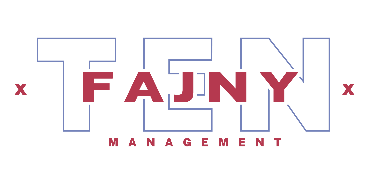 INFORMACJA PRASOWAWarszawa, 13 grudnia 2022Prezenty na Święta – jak je wspominają i co proponują influencerzy?Święta już za pasem! Influencerzy z agencji Ten Fajny Management przywołują najbardziej trafione prezenty, jakie znaleźli pod choinką. Twórcy podpowiadają też, czym warto obdarować bliskich, by podkreślić uczucie i zapewnić najlepsze wspomnienia.Święta Bożego Narodzenia to spotkania z bliskimi w wyjątkowej atmosferze, gdzie ważną tradycją jest obdarowywanie się prezentami. Influencerzy, wśród których znajdują się Szalina Malina i Edzio Rap - artyści muzyczni, Kamil Szymczak - pasjonat dynamicznego i sportowego stylu życia, a także Cypriano Italiano i Daniel Borzewski, dzielą się przemyśleniami na temat bożonarodzeniowych upominków.  – Wręczanie prezentów to mój ulubiony świąteczny zwyczaj. Zdecydowanie bardziej wolę nimi obdarowywać niż je otrzymywać, dlatego przygotowywanie niespodzianek i wyjątkowych upominków dla bliskich to dla mnie wspaniałe uczucie – mówi Szalina Malina.Podaruj najlepsze wspomnieniaPrezenty świąteczne, które internetowym twórcom najbardziej zapadły w pamięć, w większości zostały wręczone jeszcze w dzieciństwie, więc teraz mają dużą wartość sentymentalną. Niektóre zaszczepiły w nich pasję do tego, czym zajmują się obecnie.– Moim numerem jeden, zawsze będzie mikrofon, który dostałem pod koniec szkoły podstawowej. Pozwolił mi nagrać swoje pierwsze zwrotki – wspomina Edzio Rap.Cypriano Italiano, który do dziś interesuje się modą, pamięta ubrania.– Ze względu na to, że moja mama jest stylistką, często dostawałem od rodziców ubrania. Mimo upływu lat, wiele z nich zostało ze mną do dziś, łącznie z pasją do mody – mówi.Za to Daniel Borzewski, zwraca dużą uwagę na przekazywane emocje.– Uwielbiam prezenty prosto z serca. Moja babcia podarowała mi szalik, który zrobiła własnoręcznie. Po prostu wypełniła go tym uczuciem – podkreśla Daniel.Z kolei Szalina Malina ciepło wspomina wisiorek od rodziców z jej znakiem zodiaku.Influencerzy, mimo intensywnej pracy i zabieganego życia, bardzo cenią rodzinny czas i atmosferę. Poprzez sentyment do prezentów sprzed lat zwracają uwagę, by obdarować bliskich tym, o czym oni marzą.Kolekcje ubrań od sercaTwórcy zachęcają, aby w świątecznym czasie szczególnie dzielić się uczuciem, a ich autorska kolekcja „Always Love” to koszulki, które warto wybrać pod choinkę dla ważnej osoby. Przedstawione na nich hasła, np. „You Complete Me”, „I’m So Lucky”, są ważnym przekazem i wpasowują się w świąteczny klimat miłości.– Miłość powinna być z nami zawsze i wszędzie. Koszulki to prezent dobry na każdą okazję, a na wyjątkowy, świąteczny czas tym bardziej! Możemy pokazać ważnej dla nas osobie, jak bardzo nam na niej zależy – mówi Kamil Szymczak.Jako prezent sprawdzą się również komplety ciepłych dresów z kolekcji „Neon Limited”. Każdy projekt zawiera charakterystyczne dla danego artysty hasło i personalizowany przez niego przy każdym zamówieniu wzór rozprysku farb świecących w świetle UV.– W zimowy czas często sięgam do szafy po ciepły dres, uwielbiam wygodne i luźne bluzy. „Neon Limited” są idealne na świąteczne wieczory w zaciszu domowym, ale też na wyjścia! Taki prezent może kojarzyć nam się z osobą, która nam go wręczyła, a to fajne uczucie, nosić go i czuć, że to coś więcej – mówi Cypriano Italiano.Ubrania to jedne z najczęściej kupowanych i trafionych prezentów na Święta. Warto zaskoczyć bliskich wyjątkową personalizacją.

O TFMTen Fajny Management rozpoczął działalność w lipcu 2021. Firma skupia twórców internetowych, którzy regularnie tworzą ciekawe treści, a mocną grupę stanowią TikTokerzy docierający do młodych odbiorców. Management ze wszystkimi twórcami współpracuje na wyłączność. Firma wspiera autorów treści w rozwoju ich kanałów społecznościowych, z kolei klienci mogą mieć pewność, że współpraca jest transparentna i profesjonalnie prowadzona. TFM pozwala influencerom budować markę osobistą i rozwijać działalność poprzez Ten Fajny Sklep. Autorskie kolekcje ubrań umożliwiają dotarcie z przekazem do obserwujących, by pogłębiać relacje z nimi. Więcej informacji o twórcach na www.tenfajnymanagement.pl oraz profilach @ten_fajny_management i Ten Fajny Management.***Kontakt PR:Karolina Myszkiewicz, Lawenda Public Relations,karolina@lawendapr.com, 694 371 182Mateusz Bill, Ten Fajny Management,mateusz.bill@tenfajnymanagement.pl, 790 777 65